Приложение № 8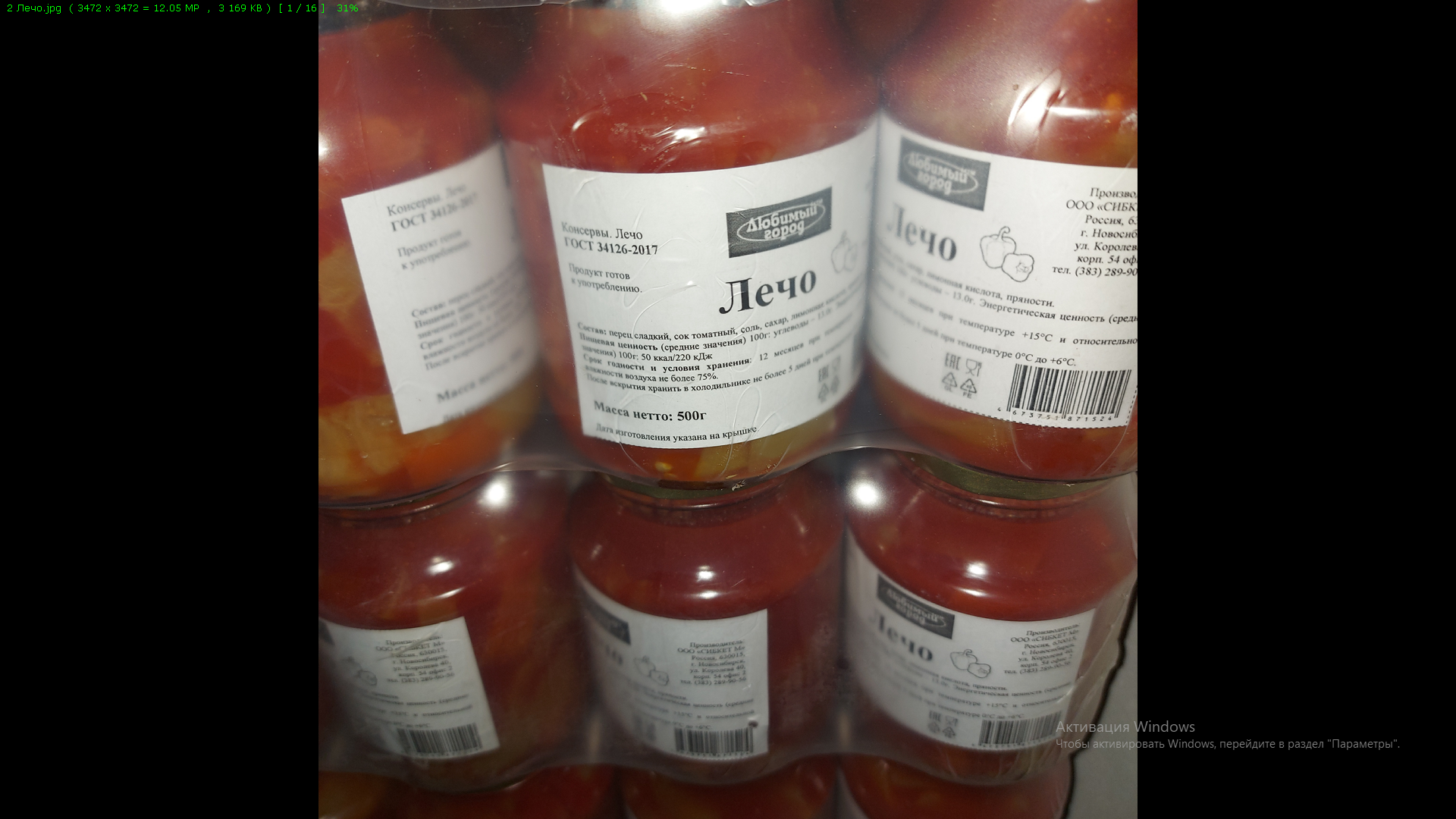 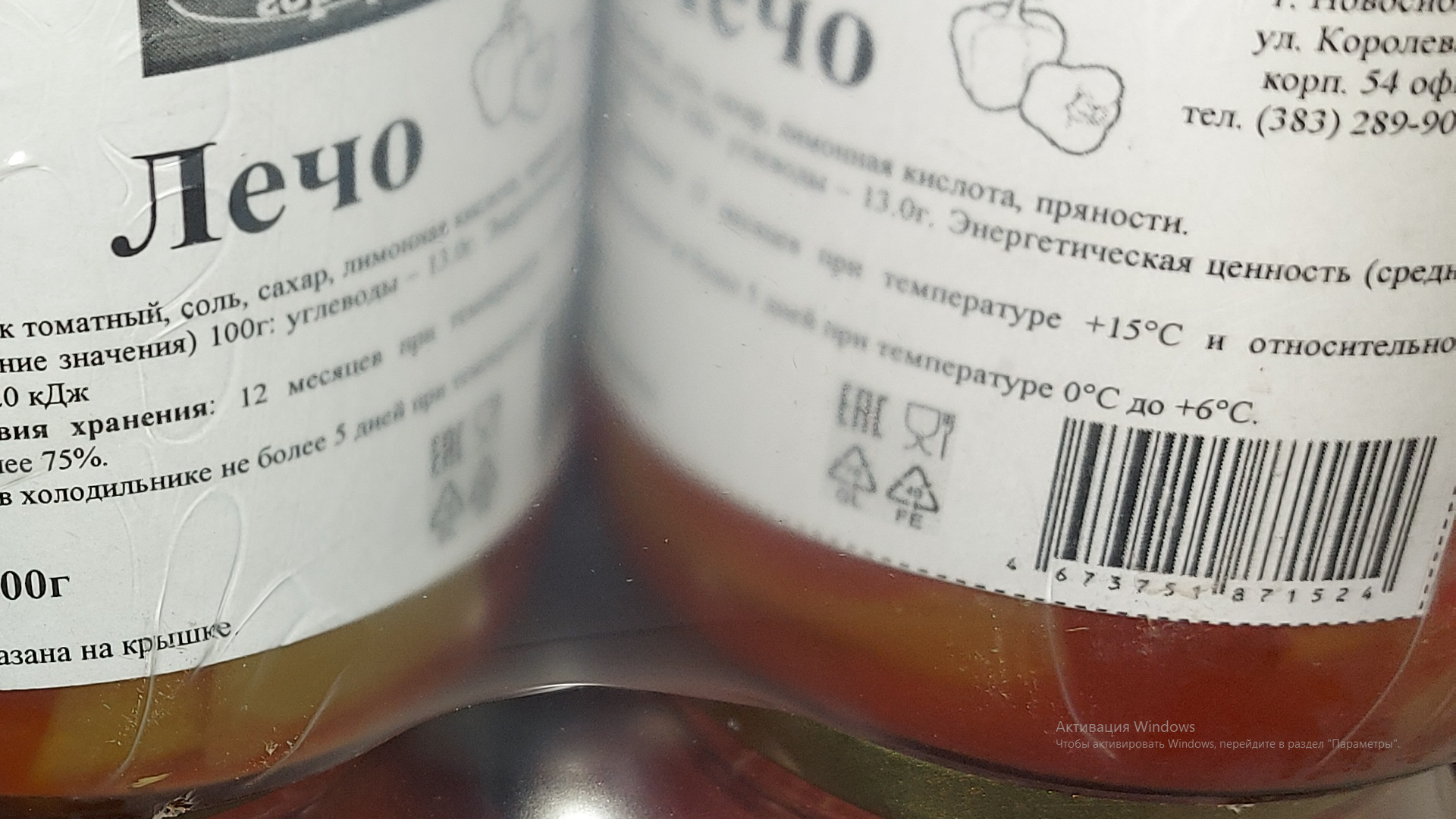 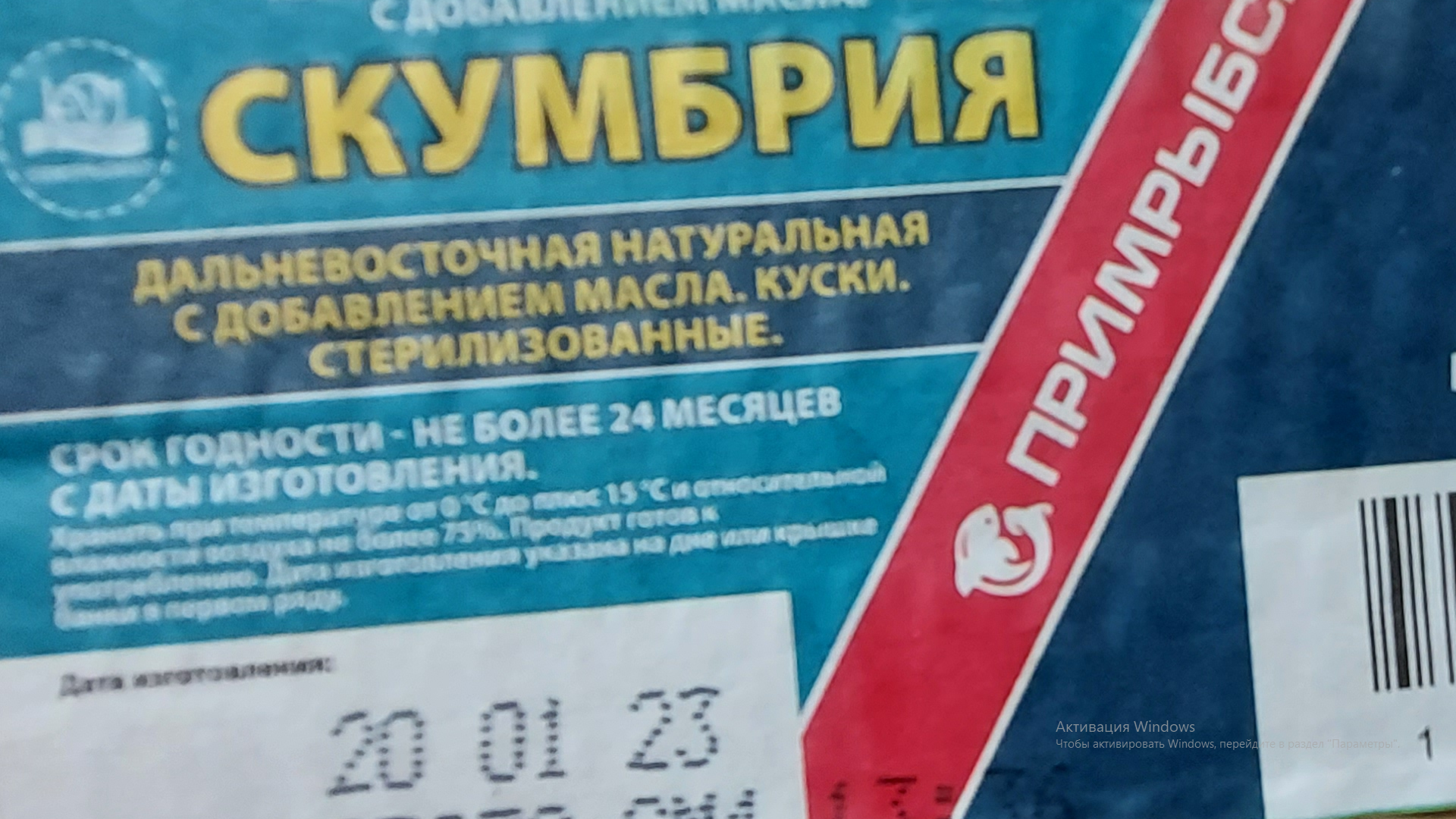 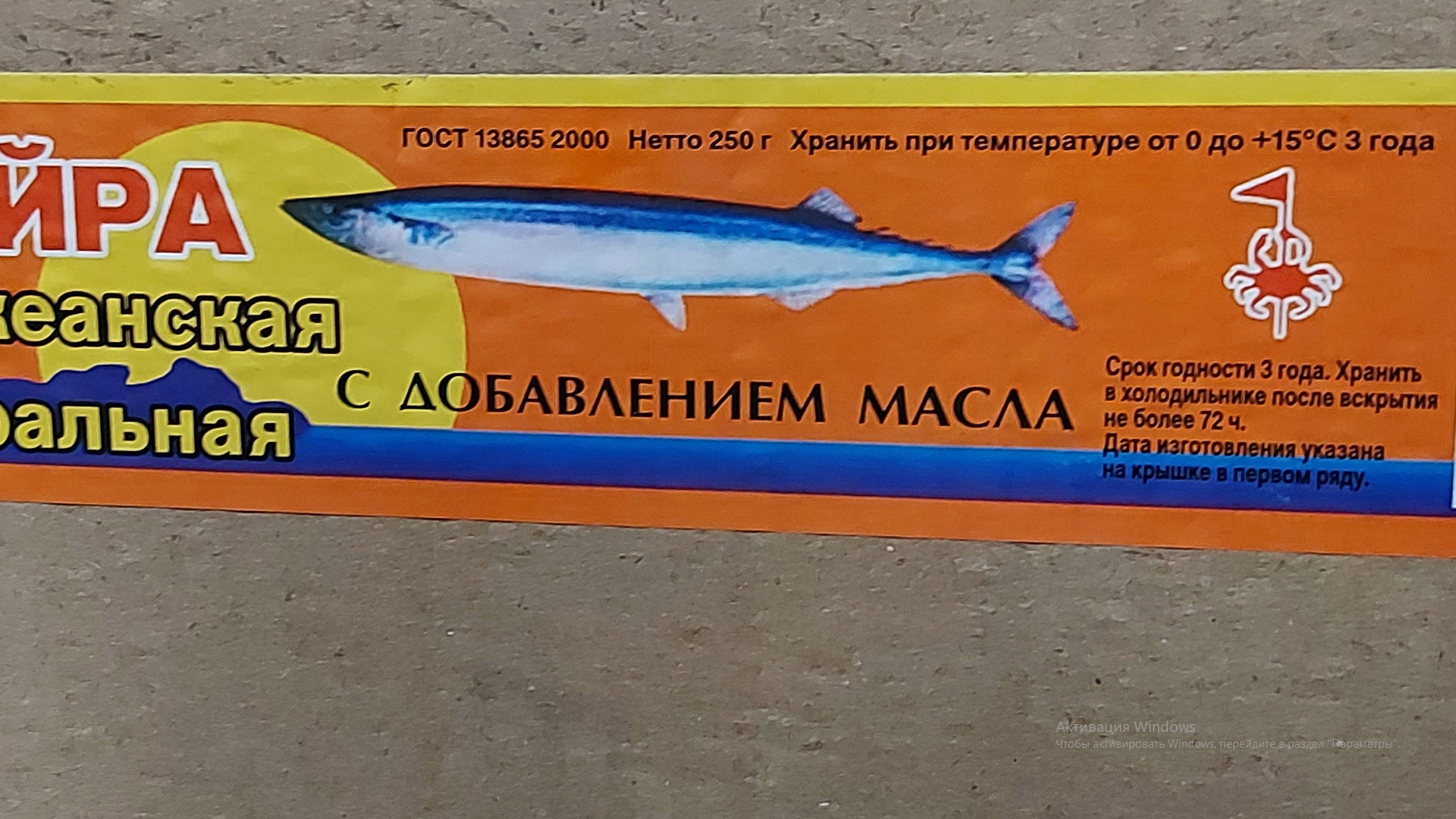 Приложение № 9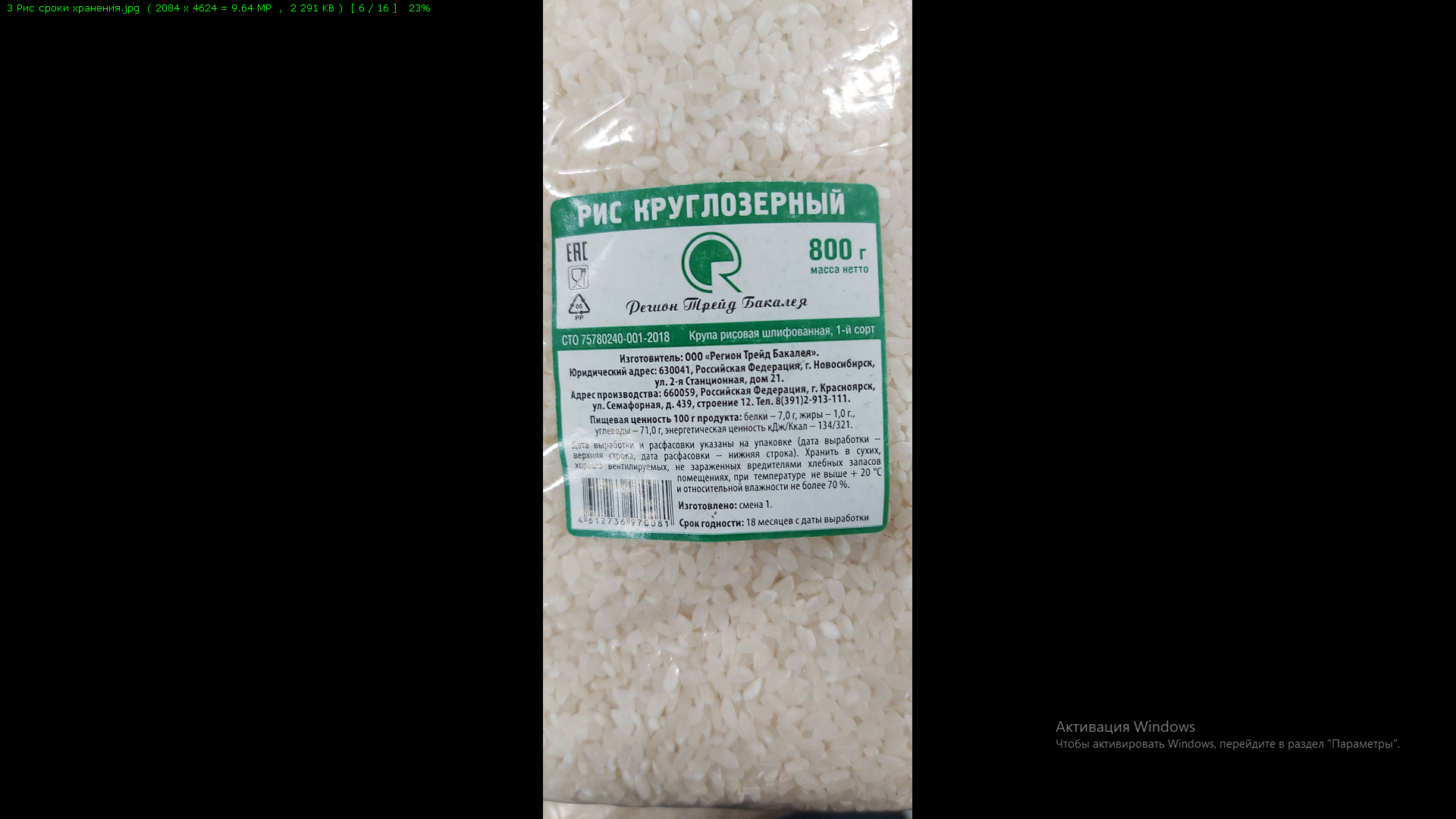 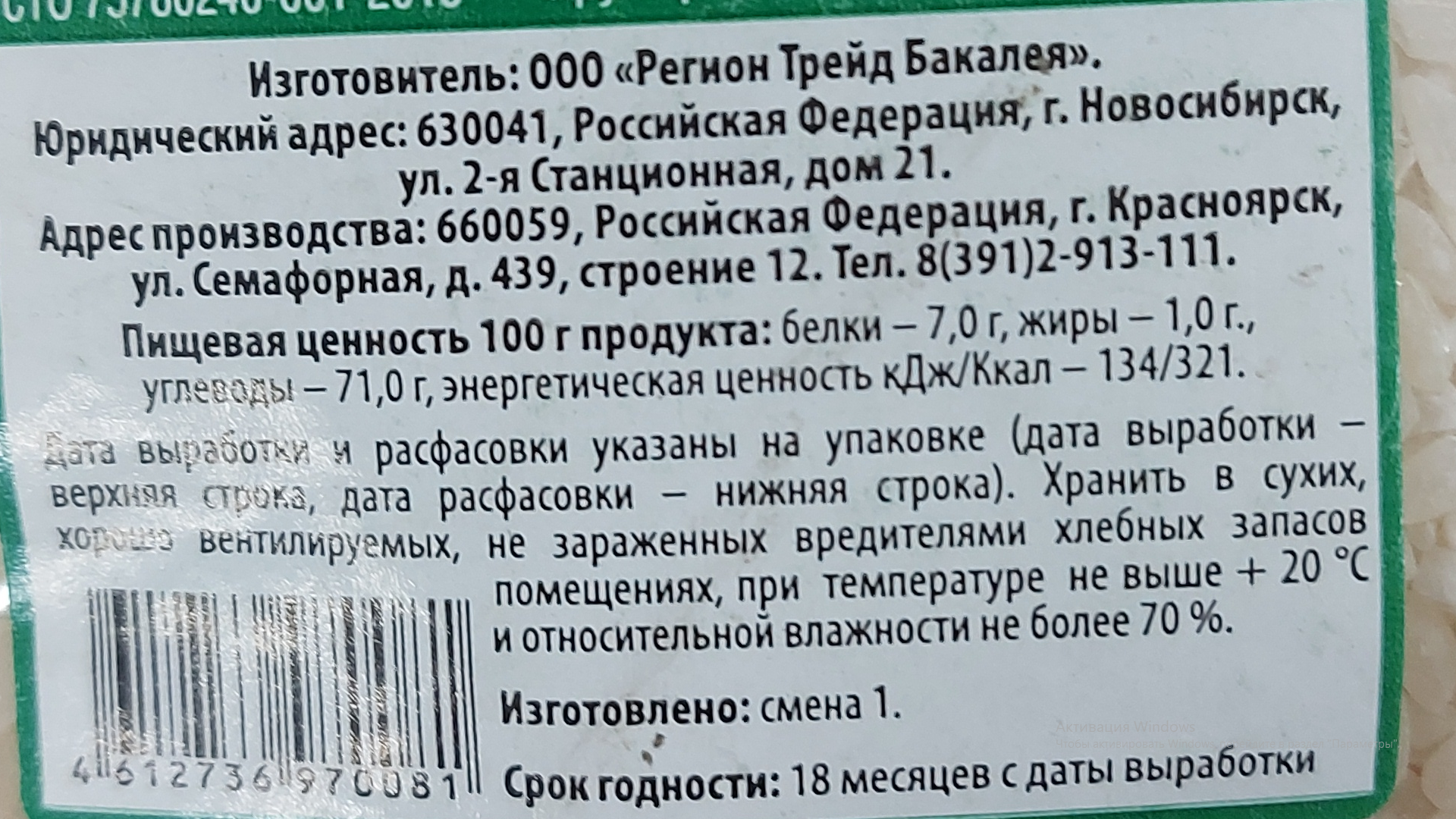 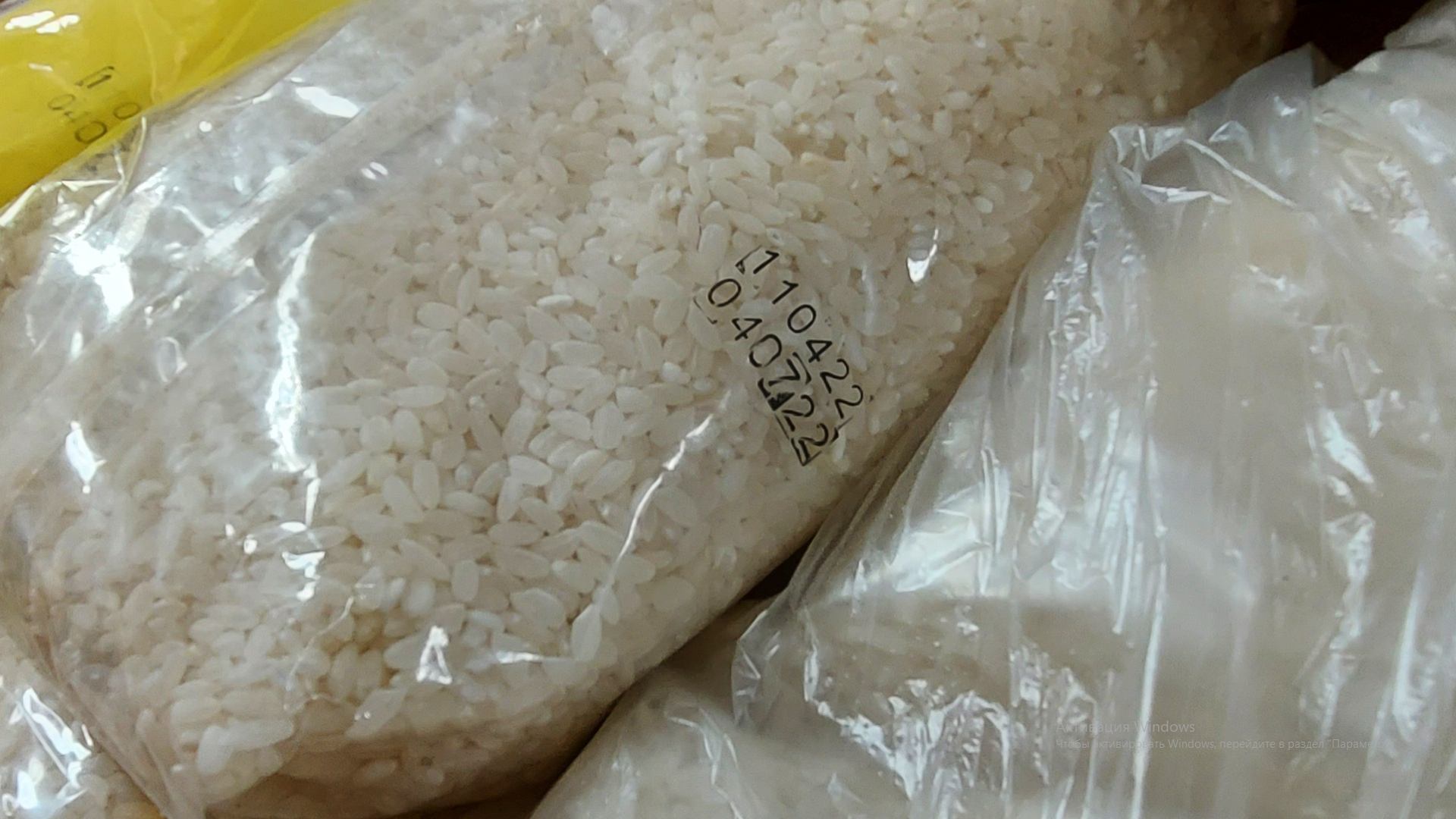 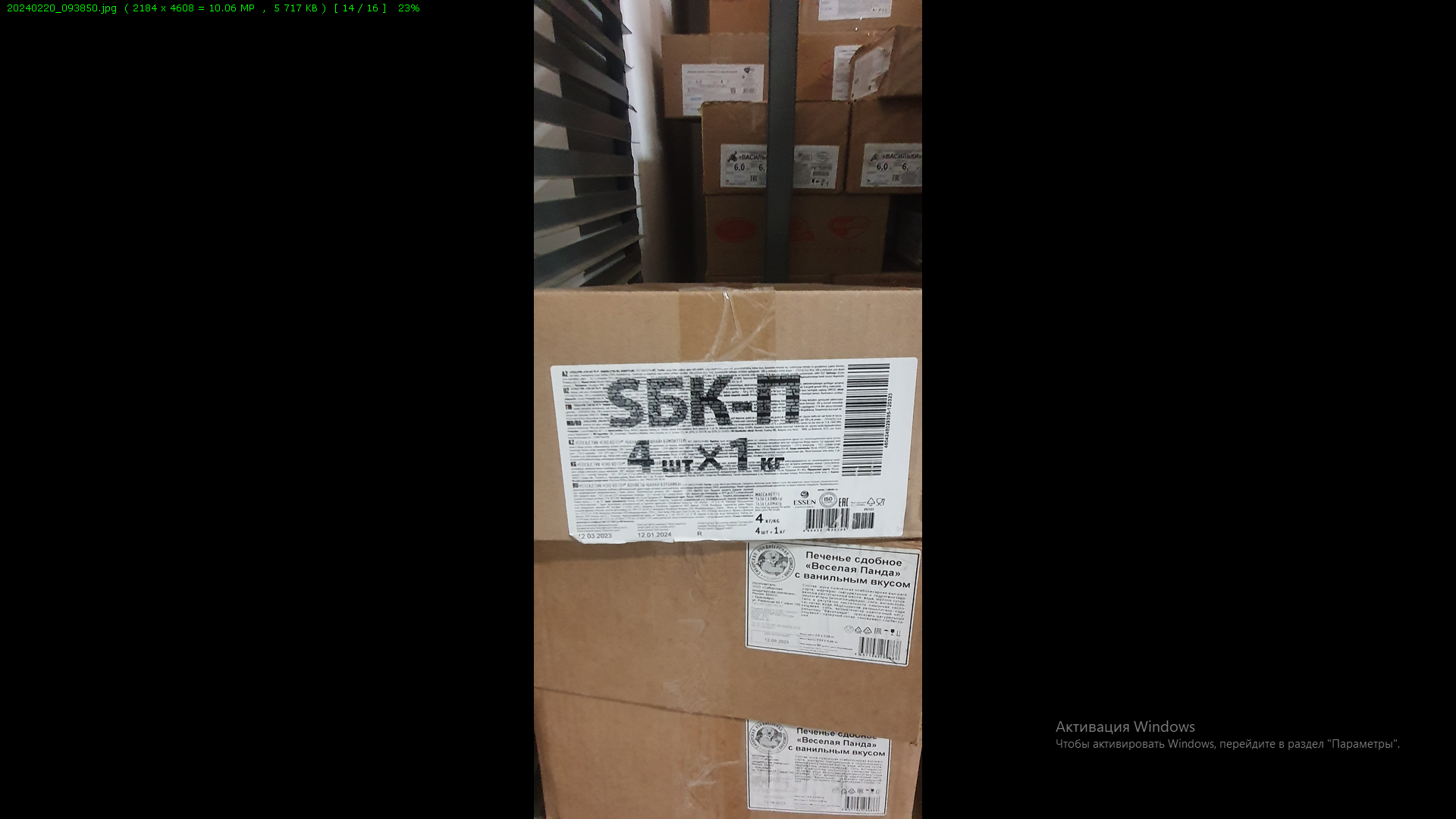 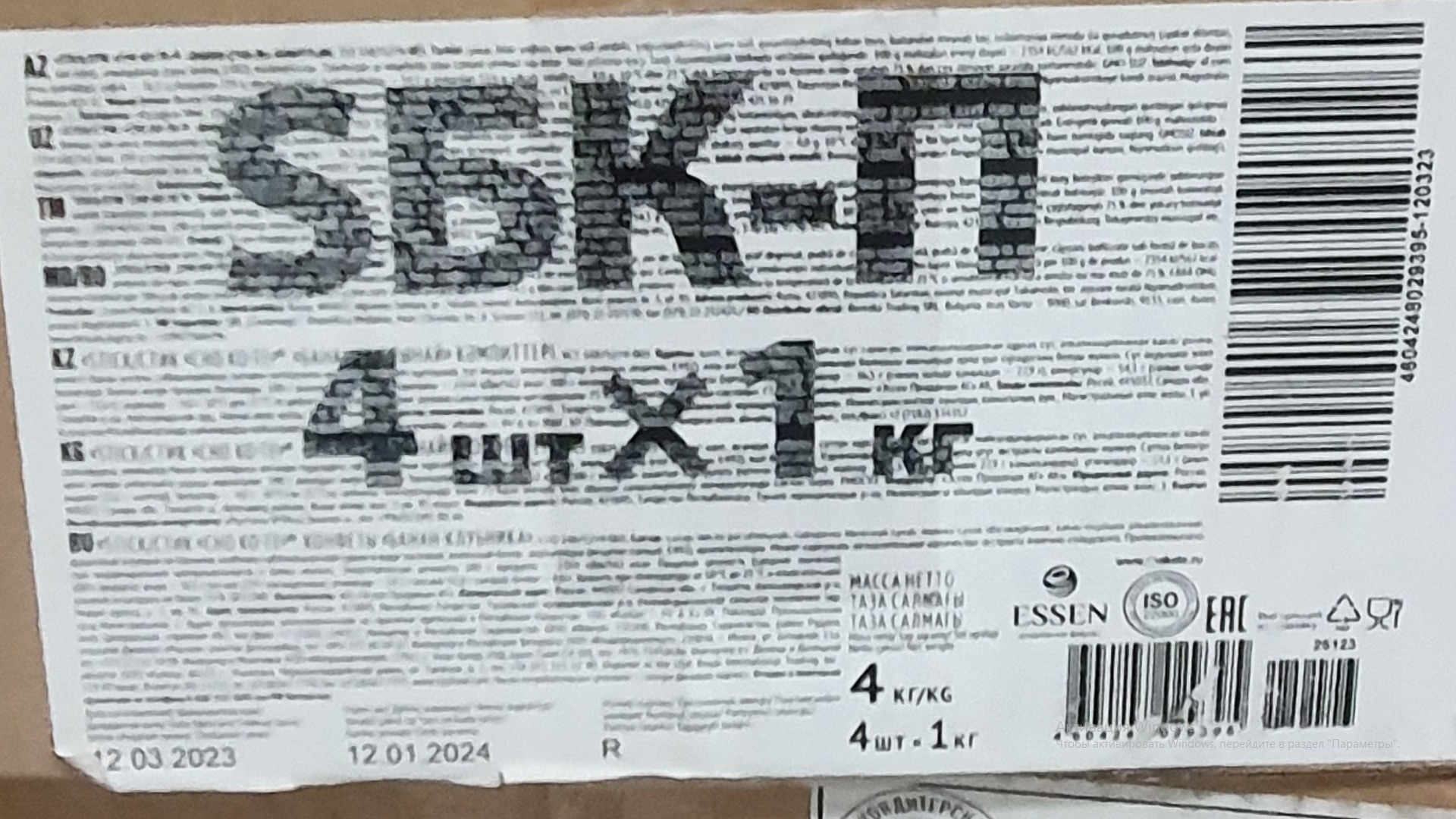 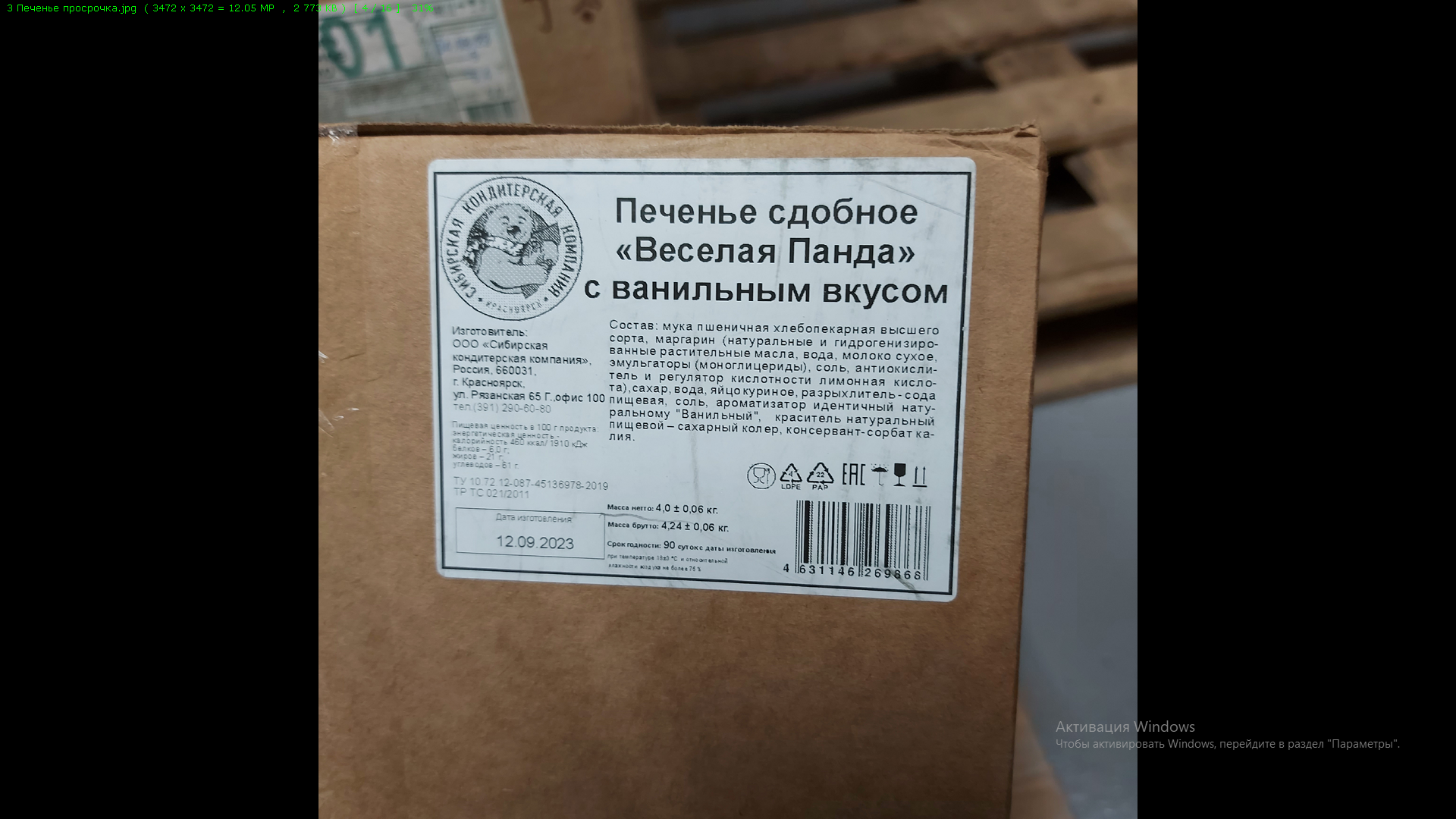 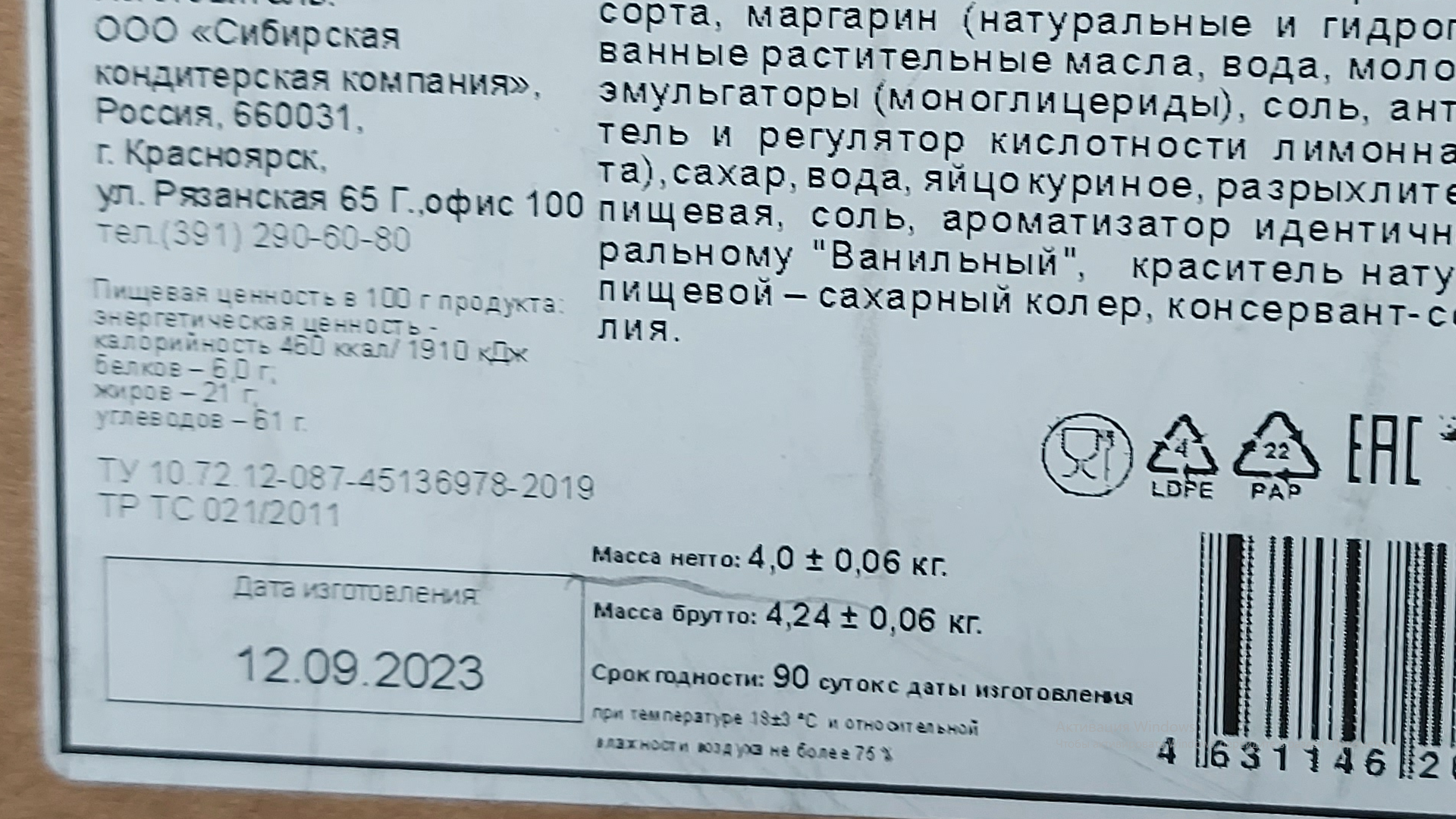 Приложение № 10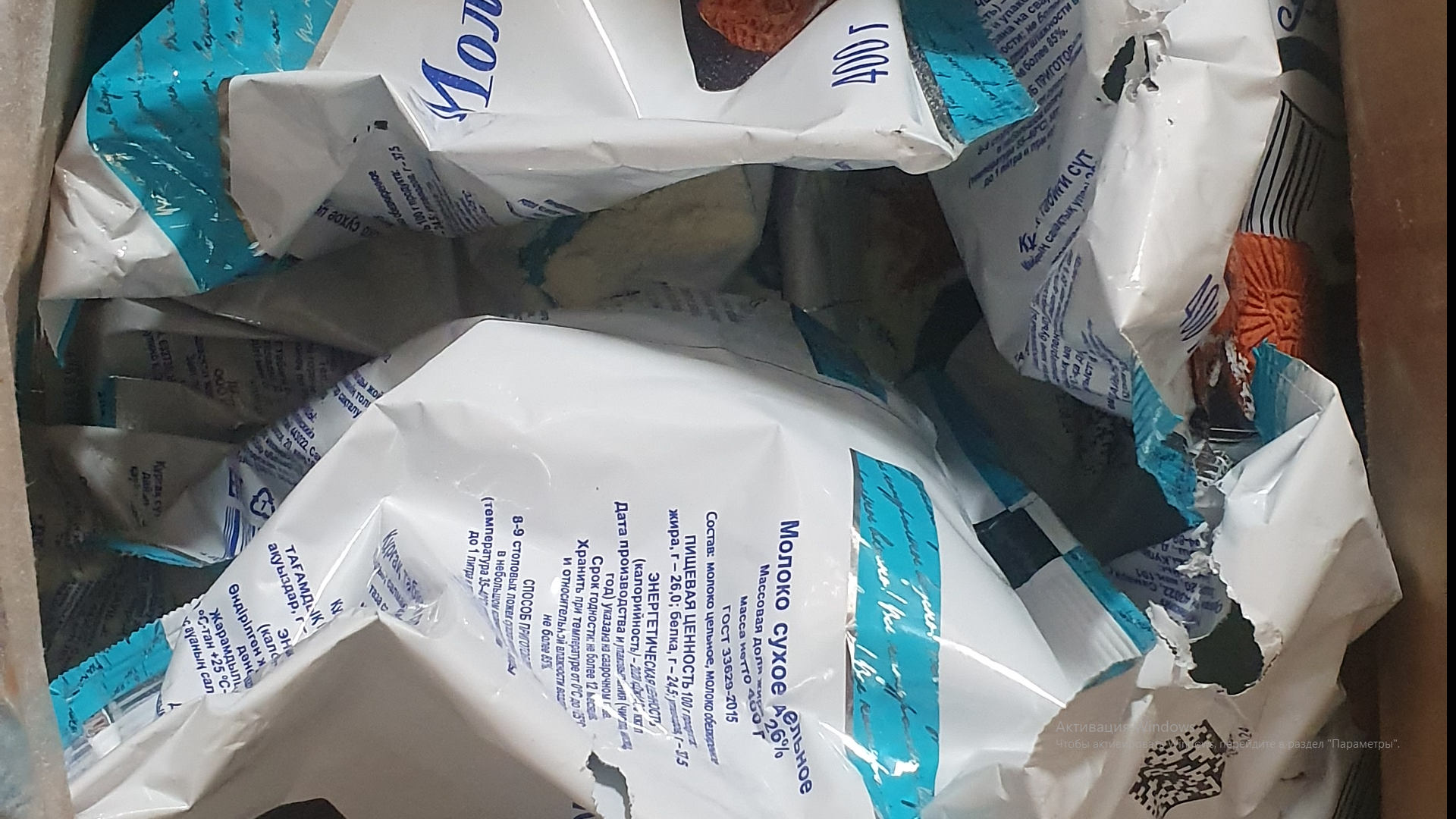 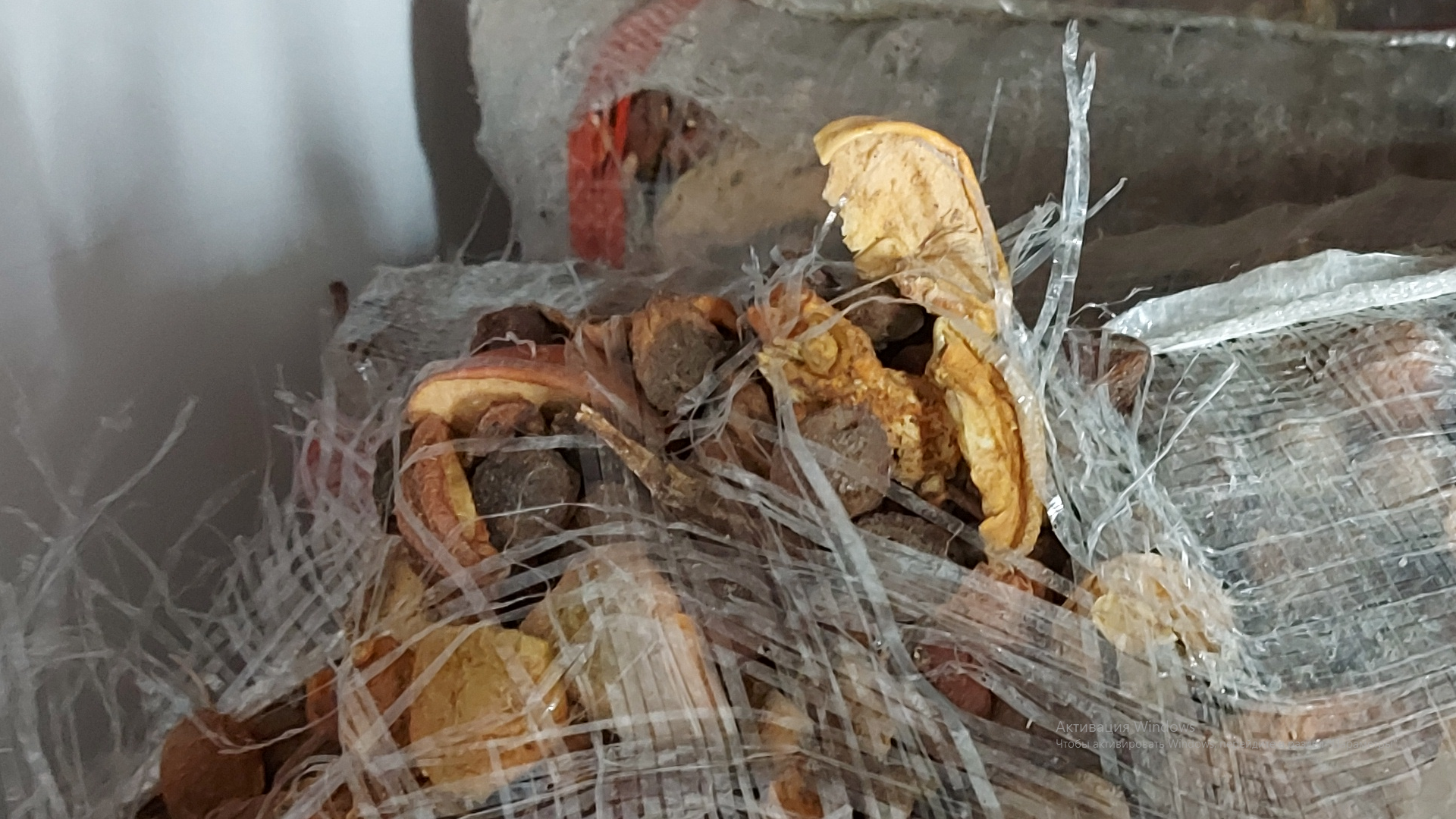 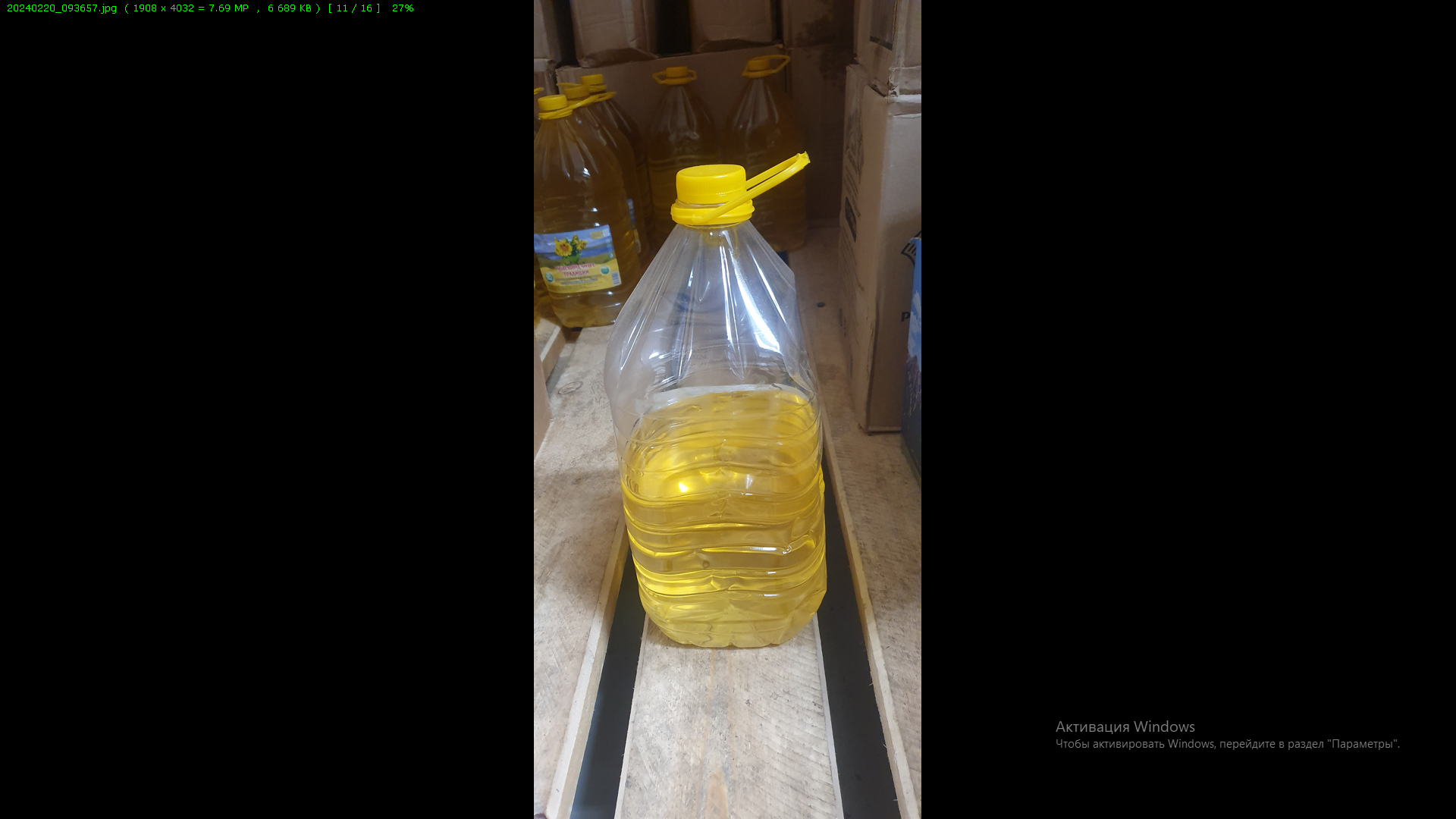 Приложение № 11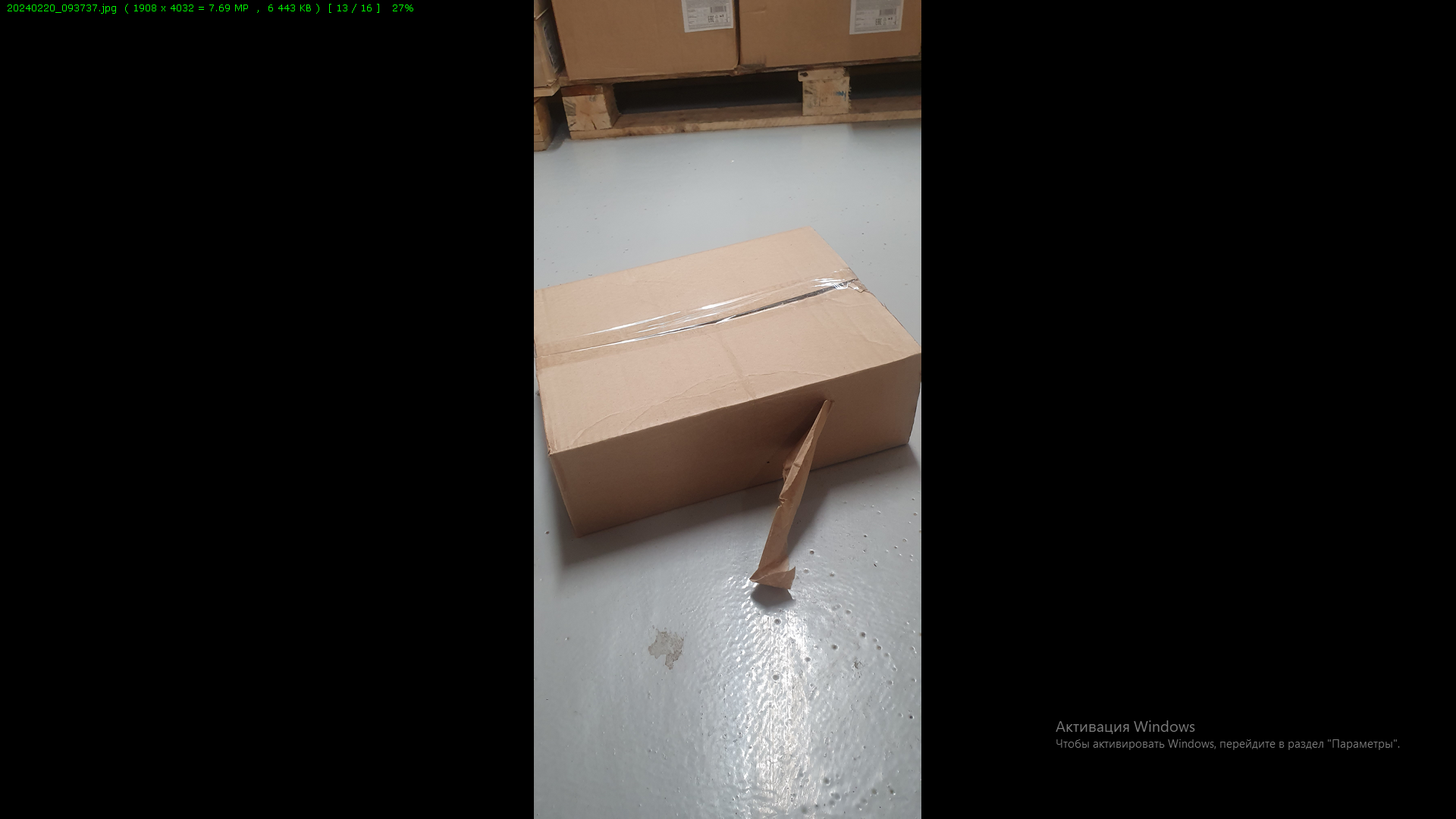 Приложение № 12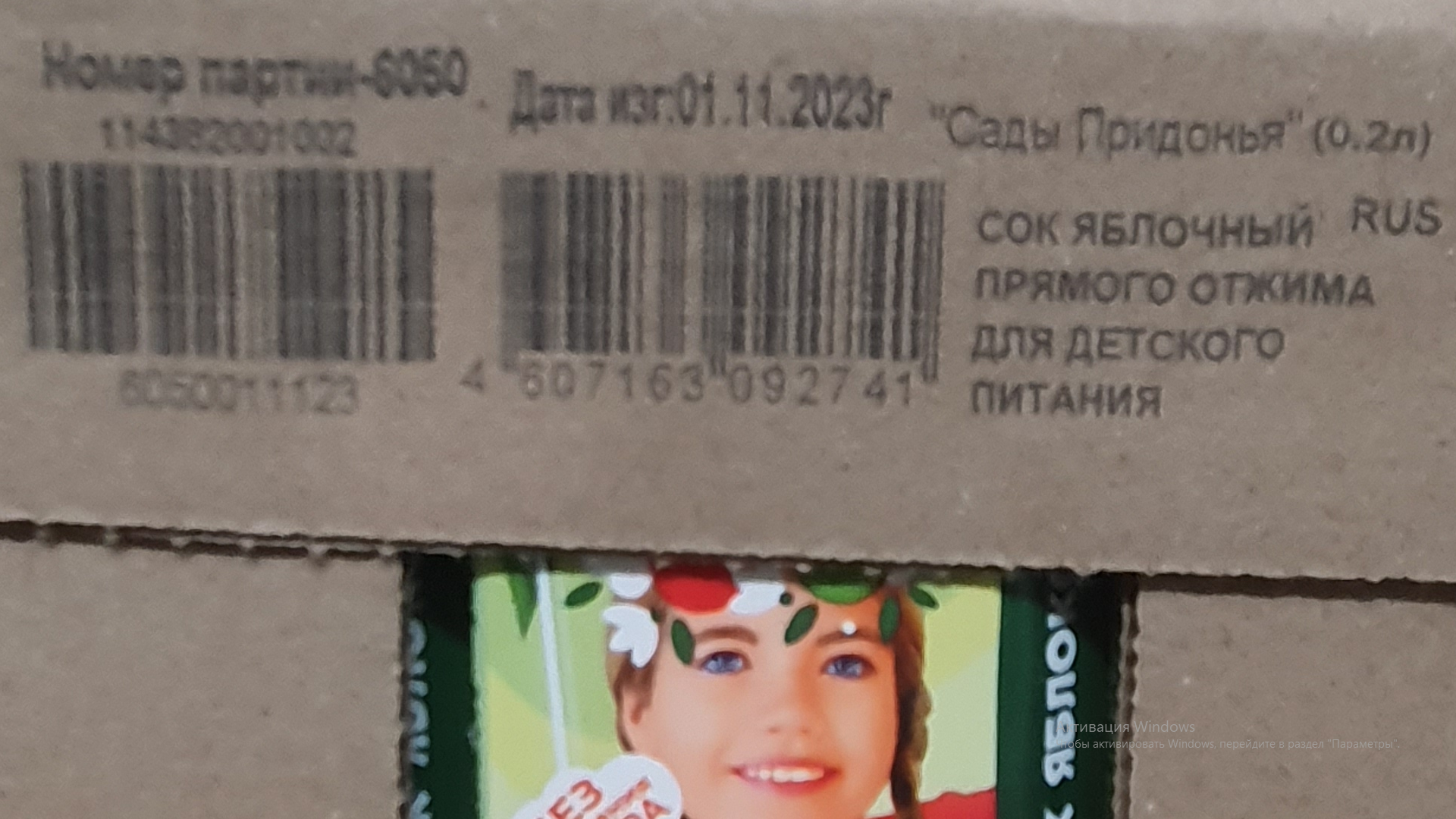 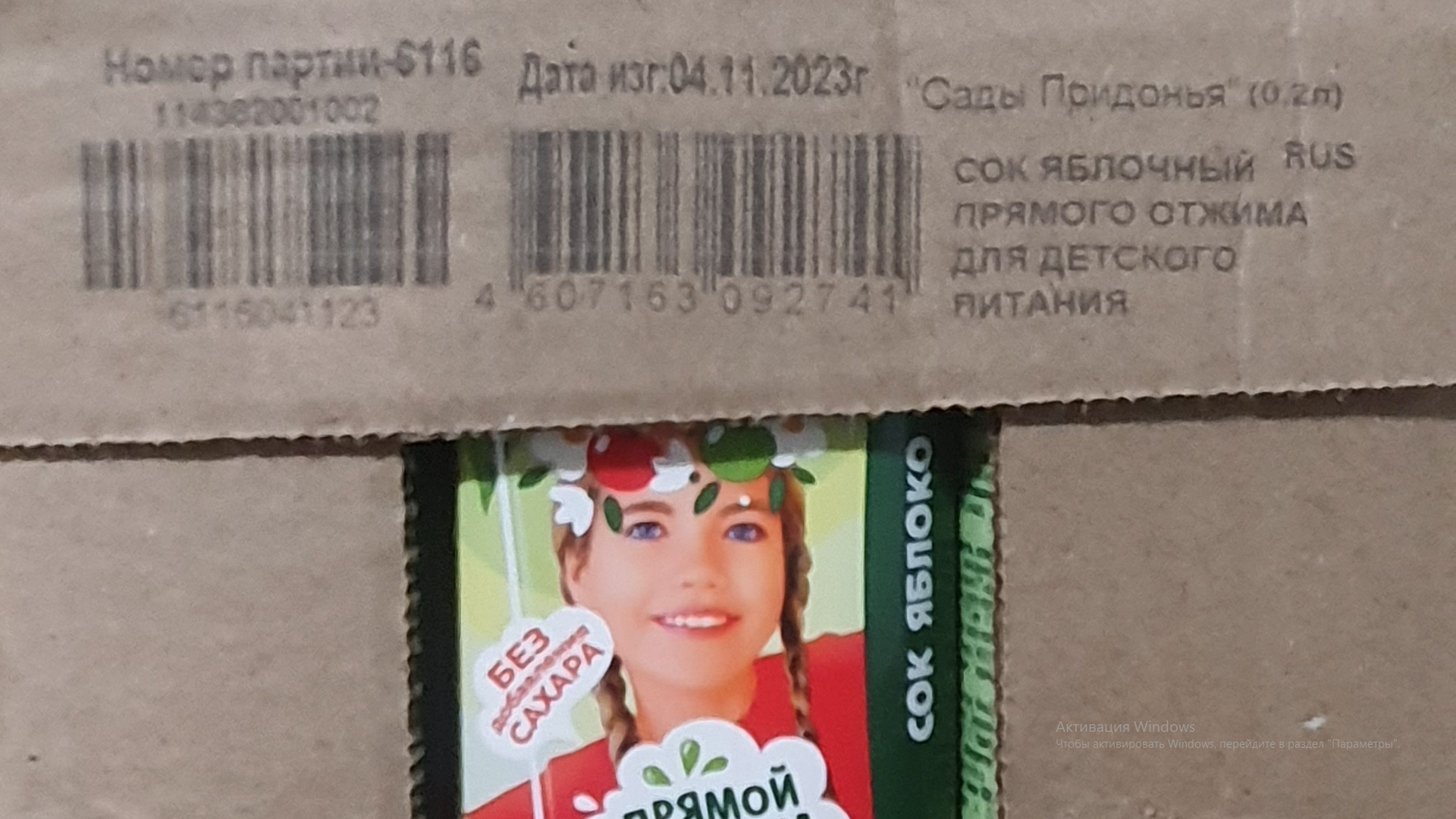 Приложение № 13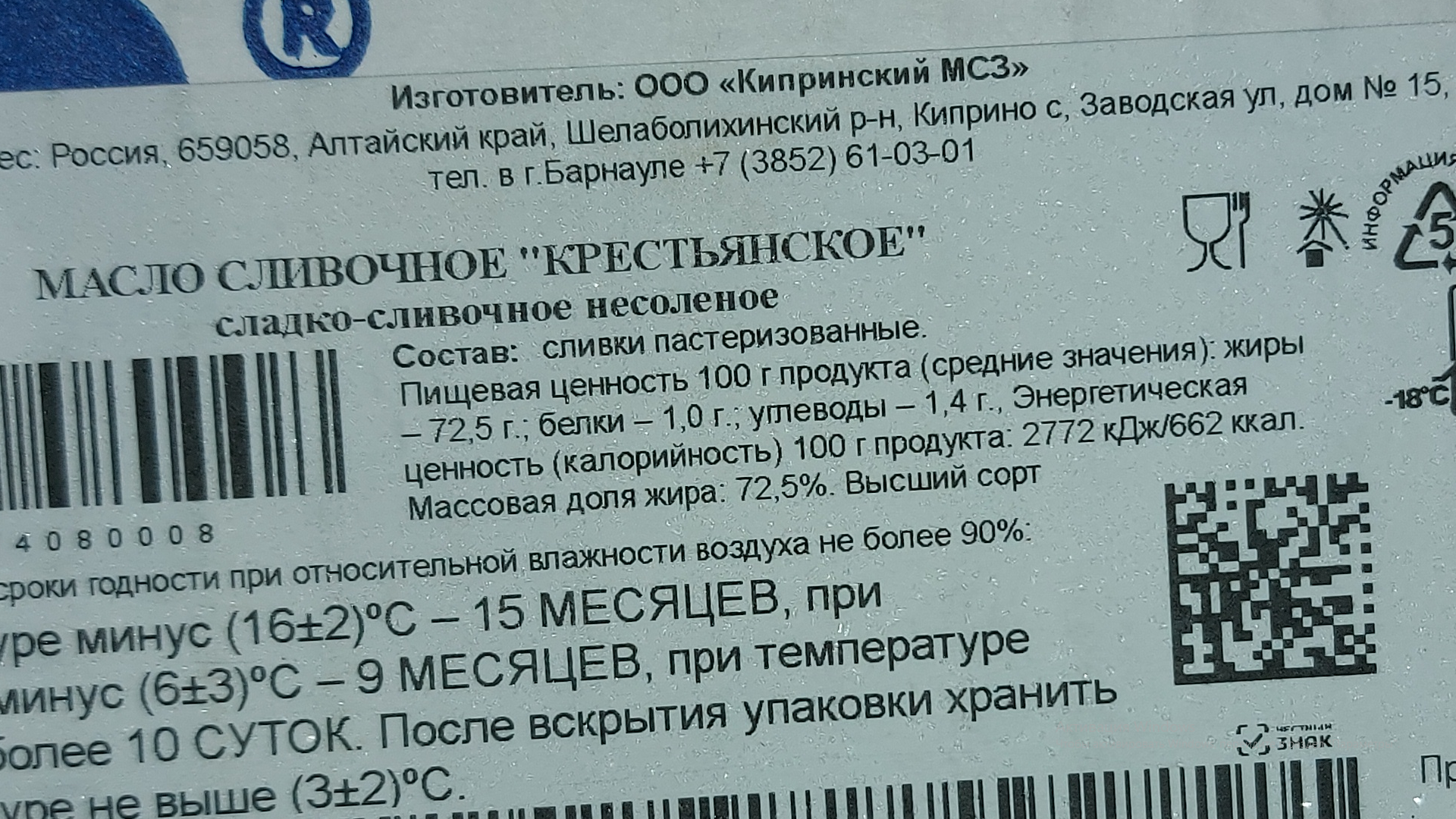 